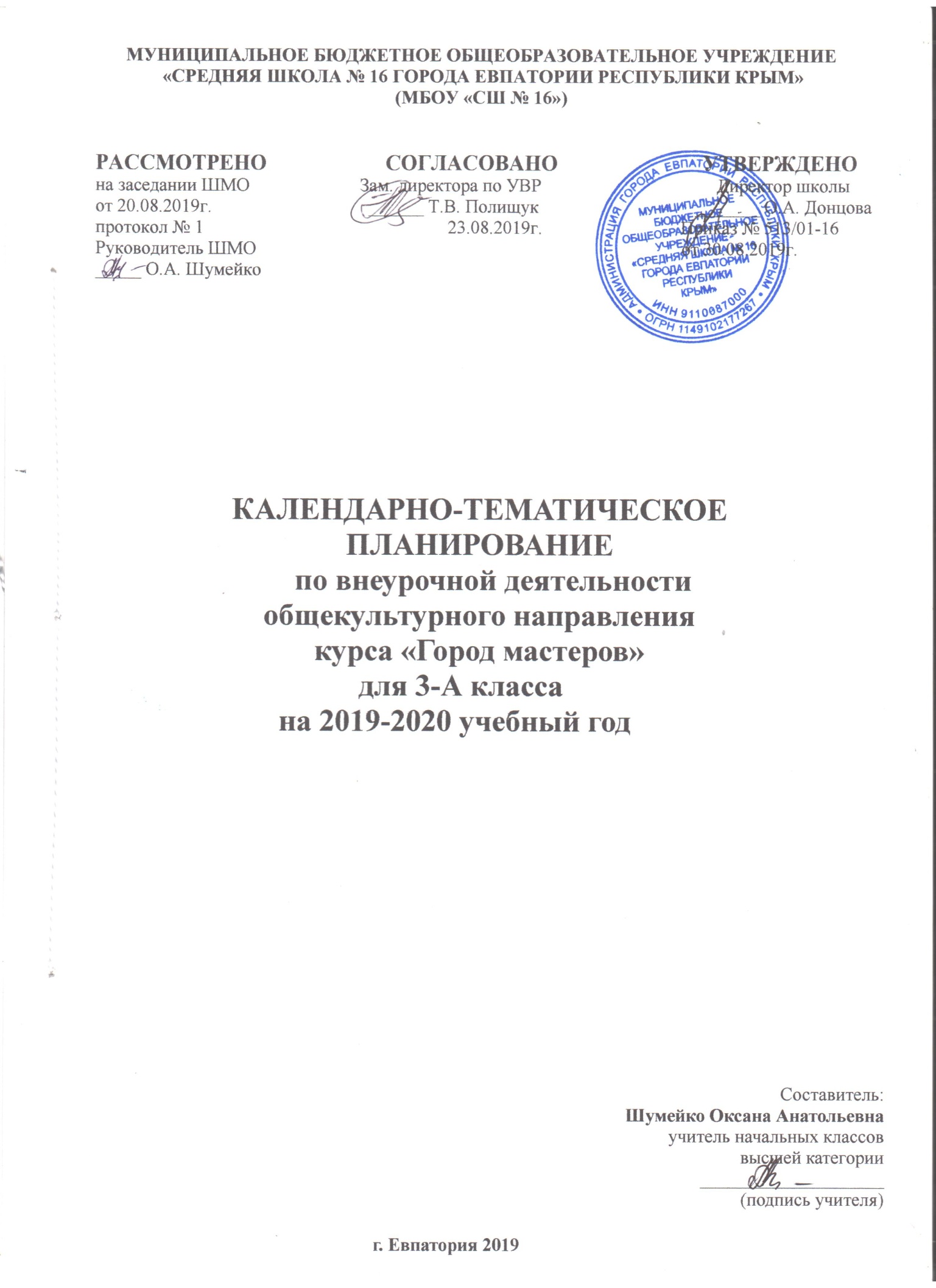 № п/п№ п/пДатаДатаТема урокапланфактпланфактТема урока1. Мастерская игротеки (6 ч)1. Мастерская игротеки (6 ч)1. Мастерская игротеки (6 ч)1. Мастерская игротеки (6 ч)1. Мастерская игротеки (6 ч)102.09Волчки из массы для моделирования.203.09Волчки из картона.309.09Мини-гольф из цветного картона. Вырезание деталей.410.09Мини-гольф из цветного картона. Сборка.516.09Поделки из подручных материалов.617.09Поделки из подручных материалов. Окончание работы.723.09Лепка магнитов из пластилина. Овощи.824.09Лепка магнитов из пластилина. Фрукты.930.09Лепка магнитов из солёного теста. Насекомые.1001.10Лепка магнитов из глины. 1107.10Куклы из сукна.1208.10Куклы из драпа.1314.10Куклы из воздушных шаров.1415.10Куклы из пластиковых ложек.1521.10Куклы из пластиковых вилок.1622.10Куклы из малярных кистей.1728.10Куклы из картона.1829.10Куклы из цветной бумаги.1911.11Куклы из картона и цветной бумаги.2012.11Куклы и гофрированной бумаги.4. Мастерская Деда Мороза (8 ч)4. Мастерская Деда Мороза (8 ч)4. Мастерская Деда Мороза (8 ч)4. Мастерская Деда Мороза (8 ч)4. Мастерская Деда Мороза (8 ч)2118.11Новогодние игрушки из цветной бумаги. Объемные шары.2219.11Новогодние игрушки из цветной бумаги. Фигурки животных.2325.11Новогодние игрушки из цветной бумаги. Дед Мороз.2426.11Новогодние игрушки из цветной бумаги. Снегурочка.2502.12Новогодние игрушки из гофрированного картона. Елка.2603.12Новогодние игрушки из гофрированного картона. Гирлянда.2709.12Игрушки из цветного картона. Ангелок.2810.12Игрушки из цветного картона. Звездочка. 5. Мастерская коллекции идей (6 ч)5. Мастерская коллекции идей (6 ч)5. Мастерская коллекции идей (6 ч)5. Мастерская коллекции идей (6 ч)5. Мастерская коллекции идей (6 ч)2916.12Аппликация из гофрированного картона. Лесная красавица.3017.12Аппликация из гофрированного картона. Море.3123.12Игрушки с подвижными деталями. Курочки.3224.12Игрушки с подвижными деталями. Курочки. Окончание работы.  33Игрушки с подвижными деталями. Мужик и медведь.34Игрушки с подвижными деталями. Мужик и медведь. Окончание работы.6. Мастерская дизайна (22 ч)6. Мастерская дизайна (22 ч)6. Мастерская дизайна (22 ч)6. Мастерская дизайна (22 ч)6. Мастерская дизайна (22 ч)35Украшение картонных коробок цветной бумагой.36Украшение картонных коробок яичной скорлупой.37Украшение картонных коробок аппликацией из засушенных листьев.38Украшение картонных рамок аппликацией из засушенных листьев.39Украшение картонных рамок цветной бумагой.40Украшение картонных рамок мозаикой.41Украшение картонных рамок цветными пуговицами.42Украшение картонных рамок фольгой.43Декоративное панно из гофрированного картона.44Декоративное панно из ракушек.45Украшение цветочных горшков переводными картинками.46Украшение цветочных горшков ракушками.47Украшение цветочных горшков атласными лентами.48Украшение цветочных горшков цветными пуговицами.49Упаковки для подарков из гофрированной бумаги.50Упаковки для подарков из цветной бумаги.51Упаковки для подарков из цветного картона.52Украшения из цветной бумаги.53Украшения из ниток.54Украшения из пластилина и глины.55Украшения из пуговиц и лент.56Украшение подставки для карандашей из пластикового стакана.7. Мастерская изонити (6 ч)7. Мастерская изонити (6 ч)7. Мастерская изонити (6 ч)7. Мастерская изонити (6 ч)7. Мастерская изонити (6 ч)57Декоративная композиция из ниток. Узор.58Декоративная композиция из ниток. Пейзаж.59Декоративная абстрактная композиция из ниток. 60Декоративная орнаментальная  композиция из ниток. 61Декоративная цветочная композиция из ниток.  62Декоративная  весенняя композиция из ниток. 8. Мастерская конструирования и моделирования (6 ч)8. Мастерская конструирования и моделирования (6 ч)8. Мастерская конструирования и моделирования (6 ч)8. Мастерская конструирования и моделирования (6 ч)8. Мастерская конструирования и моделирования (6 ч)63Технические модели из гофрированного упаковочного картона.64Технические модели из гофрированного упаковочного картона. Окончание работы.65Игрушки из пластиковых упаковок-капсул.66Игрушки из пластиковых упаковок-капсул. Окончание работы.67Игрушки из поролона.68Игрушки из поролона. Окончание работы.